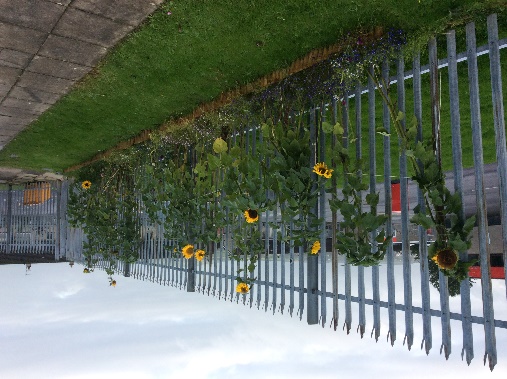 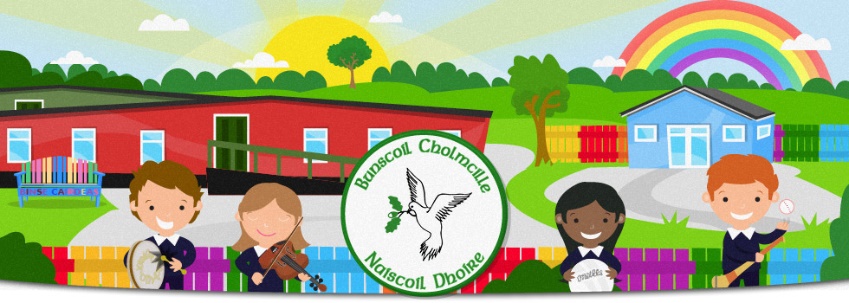 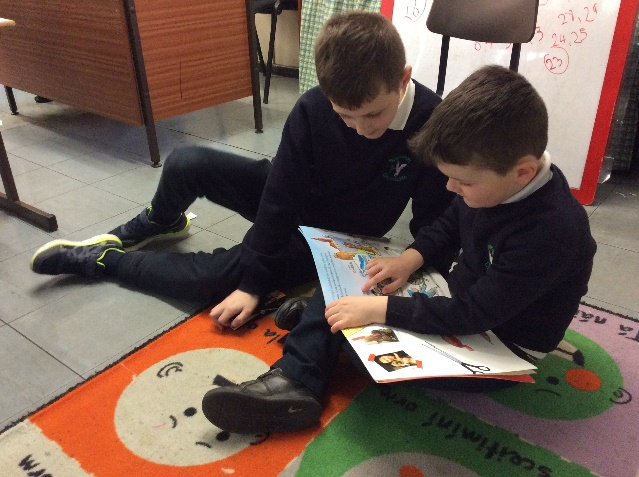 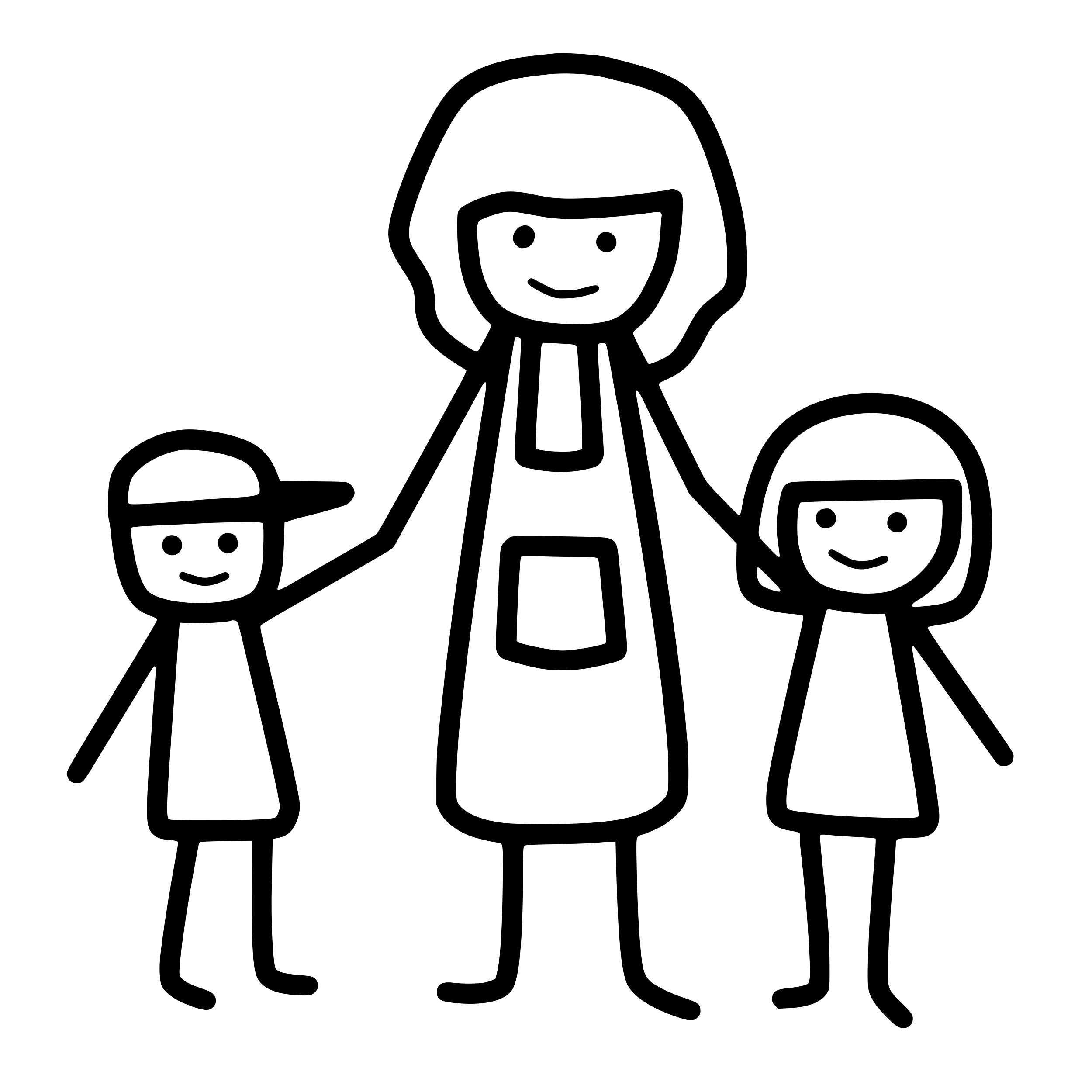 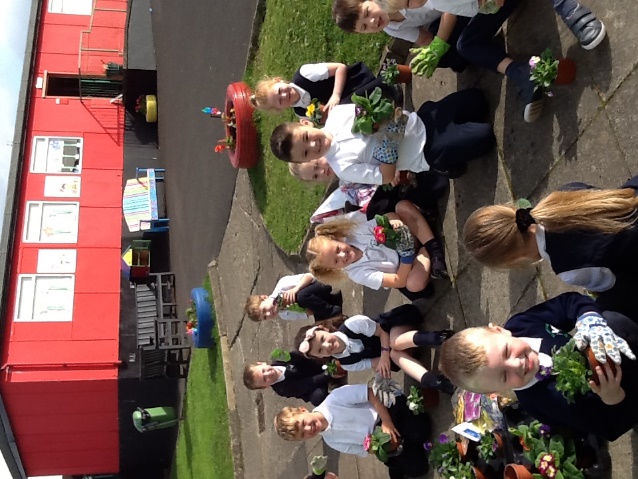 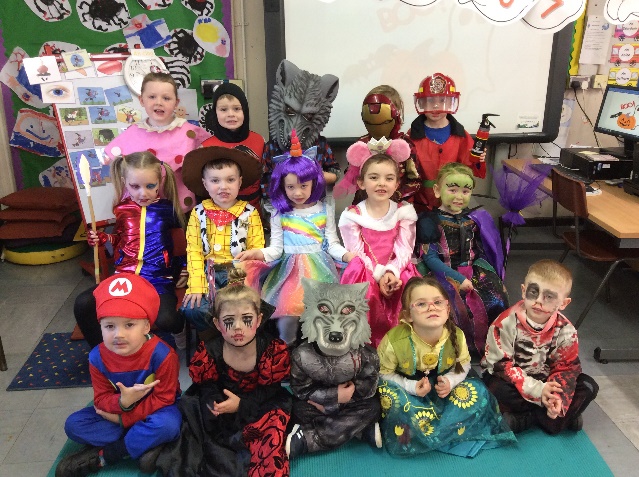 Thinking about returning to schoolThese are uncertain times and can be stressful for both adults and children. There is less than a month now until we all return to school. It has been a while since your child has attended school, some children may be really excited and are looking forward to returning to school. Other children may be anxious and worriedIt is therefore very important that you prepare your child to get ready for return, by talking to him/her.Introduce returning.Find out how they feel about this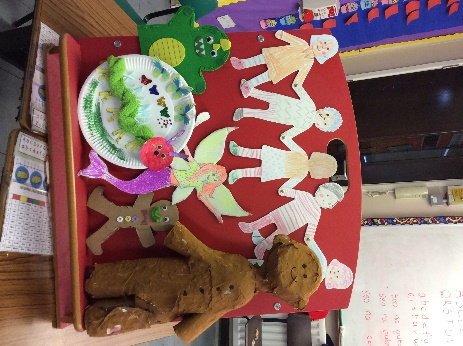 